АДМИНИСТРАЦИЯ ВАЛДАЙСКОГО МУНИЦИПАЛЬНОГО РАЙОНА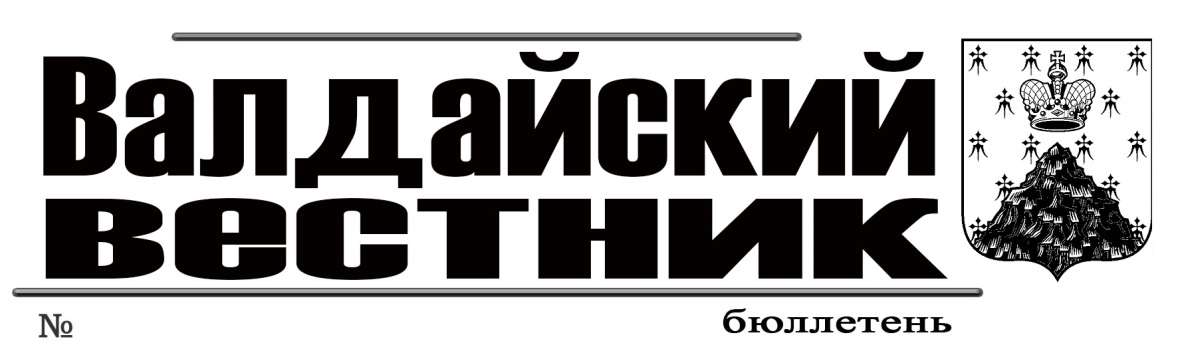 П О С Т А Н О В Л Е Н И Е19.03.2019 № 425О внесении изменений в муниципальную программу «Транспортное обеспечение органов местного самоуправления на 2019 год»Администрация Валдайского муниципального района ПОСТАНОВЛЯЕТ:1. Внести изменения в муниципальную программу «Транспортное обеспечение органов местного самоуправления на 2019 год», утвержденную постановлением Администрации Валдайского муниципального района от 30.11.2018 № 1908, изложив строки 2.2, 2.4 мероприятий муниципальной программы в редакции: ».2. Опубликовать постановление в бюллетене «Валдайский Вестник» и разместить на официальном сайте Администрации Валдайского муниципального района в сети «Интернет».Первый заместитель Главы администрации муниципального района		         О.Я.Рудина АДМИНИСТРАЦИЯ ВАЛДАЙСКОГО МУНИЦИПАЛЬНОГО РАЙОНАП О С Т А Н О В Л Е Н И Е19.03.2019 № 428О временном ограничении в весенний период 2019 года движения транспортных средств по автомобильным дорогам общего пользования местного значения, расположенным в границах Валдайского городского поселения, Валдайского муниципального районаВ соответствии со статьей 30 Федерального закона от 8 ноября 2007 года № 257-ФЗ «Об автомобильных дорогах и о дорожной деятельности в Российской Федерации и о внесении изменений в отдельные законодательные акты Российской Федерации», постановлением Администрации Новгородской области от 11.03.2012 № 112 «Об утверждении Порядка осуществления временных ограничений или прекращения движения транспортных средств по автомобильным дорогам регионального или межмуниципального и местного значения», с целью обеспечения сохранности автомобильных дорог общего пользования местного значения, расположенных в границах Валдайского городского поселения, Валдайского муниципального района, в связи со снижением несущей способности конструктивных элементов автомобильных дорог в весенний период времени, вызванной их переувлажнением, Администрация Валдайского муниципального района ПОСТАНОВЛЯЕТ:1. Ввести с 08 апреля 2019 года  по 07 мая 2019 года временное ограничение движения транспортных средств по автомобильным дорогам общего пользования местного значения, расположенных в границах Валдайского муниципального района:с осевыми нагрузками свыше 5 тонн на автомобильных дорогах (участках автомобильных дорог) с асфальтобетонным покрытием; с осевыми нагрузками свыше 4,5 тонн на грунтовых автомобильных дорогах, дорогах с гравийным и (или) щебеночным покрытием.2. Временное ограничение движения транспортных средств по автомобильным дорогам общего пользования местного значения, расположенных в границах Валдайского муниципального района, в весенний период не распространяется:на международные перевозки грузов;на пассажирские перевозки автобусами, в том числе международные;на перевозки продуктов питания, животных, лекарственных препаратов, горюче-смазочных материалов, семенного фонда, кормов для животных, удобрений, почты и почтовых грузов;на перевозку грузов, необходимых для предотвращения и (или) ликвидации последствий стихийных бедствий или иных чрезвычайных происшествий;на транспортировку дорожно-строительной техники и дорожно-эксплуатационной техники и материалов, применяемых при проведении аварийно-восстановительных, ремонтных и строительных работ на автомобильных дорогах регионального или межмуниципального и местного значения, в том числе на автомобильных дорогах регионального или межмуниципального и местного значения, задействованных при строительстве объектов федерального значения;на транспортные средства Министерства обороны Российской Федерации;на транспортные средства, осуществляющие вывоз твердых бытовых отходов.3. Комитету жилищно-коммунального и дорожного хозяйства Администрации Валдайского муниципального района:3.1. Обеспечить установку временных дорожных знаков, ограничивающих движение транспортных средств с осевыми нагрузками, превышающими допустимые, на период ограничения движения транспортных средств на автомобильных дорогах общего пользования местного значения, расположенных в границах Валдайского городского поселения,  Валдайского муниципального района.3.2. Обеспечить информирование ОГИБДД ОМВД России по Валдайскому району о местах установки на автомобильных дорогах общего пользования местного значения временных дорожных знаков, ограничивающих движение транспортных средств с осевыми нагрузками.4. Рекомендовать ООО «Дорожно-строительная компания Валдай», в обслуживании которого находятся автомобильные дороги регионального и межмуниципального значения Новгородской области, обеспечить установку временных дорожных знаков, ограничивающих движение транспортных средств с осевыми нагрузками, превышающими допустимые, на период ограничения движения транспортных средств по автомобильным дорогам общего пользования регионального и межмуниципального значения, находящимся в оперативном управлении ГОКУ «Новгородавтодор», расположенным на территории  Валдайского муниципального района, пересекающихся с автомобильными дорогами местного значения.5. Рекомендовать ОГИБДД ОМВД России по Валдайскому району на период временного ограничения движения транспортных средств по автомобильным дорогам общего пользования местного значения, расположенным на территории Валдайского муниципального района, усилить контроль за выполнением требований дорожных знаков, ограничивающих движение транспортных средств с осевыми нагрузками, превышающими допустимые.6. Определить, что  маршрутом объезда автомобильных дорог общего пользования местного значения, расположенных в границах Валдайского городского поселения, Валдайского муниципального района, в период ограничения движения транспортных средств  с осевыми нагрузками, превышающими допустимые,  является автомобильная дорога общего пользования федерального значения М-10 «Россия».7. Опубликовать постановление в бюллетене «Валдайский Вестник» и разместить на официальном сайте Администрации Валдайского муниципального района в сети «Интернет».Первый заместитель Главы администрации муниципального района	         О.Я.Рудина ПРОЕКТРоссийская  ФедерацияНовгородская областьДУМА ВАЛДАЙСКОГО МУНИЦИПАЛЬНОГО РАЙОНАР Е Ш Е Н И ЕО внесении изменений в Устав Валдайского муниципального районаПринято Думой муниципального района «      » __________ 2019 года.В целях приведения Устава Валдайского муниципального района в соответствие с действующим законодательством, руководствуясь Федеральным законом от 06 октября 2003 года №131-ФЗ «Об общих принципах организации местного самоуправления в Российской Федерации», статьей 63 Устава Валдайского муниципального района, Дума Валдайского муниципального района РЕШИЛА:1. Внести изменения в Устав Валдайского муниципального района (далее - Устав), утвержденный решением Думы Валдайского муниципального района от 14.12.2005 №18 «Об утверждении Устава Валдайского муниципального района», дополнив пункт 6.2 части 1 статьи 5 Устава после слова «прав» словами «коренных малочисленных народов и других».2. Направить изменения в Устав Валдайского муниципального района на государственную регистрацию в Управление Министерства юстиции Российской Федерации по Новгородской области.3. Изменения в Устав Валдайского муниципального района вступают в силу после их государственной регистрации и официального опубликования в бюллетене «Валдайский Вестник».4. Опубликовать решение в бюллетене «Валдайский Вестник» и разместить на официальном сайте Администрации Валдайского муниципального района.СОДЕРЖАНИЕ________________________________________________________________________«Валдайский Вестник». Бюллетень № 12 (296) от 22.03.2019Учредитель: Дума Валдайского муниципального районаУтвержден решением Думы Валдайского муниципального района от 27.03.2014 № 289Главный редактор: Глава Валдайского муниципального района Ю.В. Стадэ, телефон: 2-25-16Адрес редакции: Новгородская обл., Валдайский район, г.Валдай, пр.Комсомольский, д.19/21Отпечатано в МБУ «Административно-хозяйственное управление» (Новгородская обл., Валдайский район, г. Валдай, пр. Комсомольский, д.19/21 тел/факс 46-310(доб. 122)Выходит по пятницам. Объем 2 п.л. Тираж 30 экз. Распространяется бесплатно.№ п/пНаименование мероприятияИсполнительСрок реализацииЦелевой показатель (номер целевого показателя из паспорта муниципальной программы)Источник
финансированияОбъем финансирования по годам (тыс. руб.)№ п/пНаименование мероприятияИсполнительСрок реализацииЦелевой показатель (номер целевого показателя из паспорта муниципальной программы)Источник
финансирования2019«2.2.Осуществление закупки нового автомобиля через электронный аукционАдминистрация Валдайского муниципального района2019 год2.1.1бюджет Валдайского муниципального района715,42.4.Проведение мероприятий по содержанию новых автомобилейМБУ «АХУ»2019 год2.1.1бюджет Валдайского муниципального района43,397912.4.Проведение мероприятий по содержанию новых автомобилейАдминистрация Валдайского муниципального района2019 год2.1.1бюджет Валдайского городского поселения45,61422Нормативная документацияПостановление Администрации Валдайского муниципального района от 19.03.2019 № 425 «О внесении изменений в муниципальную программу «Транспортное обеспечение органов местного самоуправления на 2019 год»…………………………………………………………………..1Постановление Администрации Валдайского муниципального района от 19.03.2019 № 428 «О временном ограничении в весенний период 2019 года движения транспортных средств по автомобильным дорогам общего пользования местного значения, расположенным в границах Валдайского городского поселения, Валдайского муниципального района»………………………………………………………………………………1-2Проект решения Думы Валдайского муниципального района «О внесении изменений в Устав Валдайского муниципального района»………2